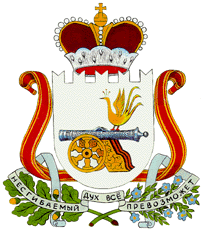 СОВЕТ ДЕПУТАТОВ ДОБРОМИНСКОГО СЕЛЬСКОГО ПОСЕЛЕНИЯ ГЛИНКОВСКОГО РАЙОНА СМОЛЕНСКОЙ ОБЛАСТИР Е Ш Е Н И Еот      5 ноября     .               № 37В целях приведения нормативного правового акта в соответствие с действующим законодательством Российской Федерации, Совет депутатов Доброминского сельского поселения Глинковского района Смоленской областиРЕШИЛ:          1. Внести в решение Совета депутатов Доброминского сельского поселения Глинковского района Смоленской области от 29.08.2017г. № 24 «Об утверждении Положения о порядке и условиях предоставления в аренду объектов муниципальной собственности Доброминского сельского поселения Глинковского района Смоленской области, включенных в перечень муниципального имущества Доброминского сельского поселения Глинковского района Смоленской области, свободного от прав третьих лиц (за исключением имущественных прав субъектов малого и среднего предпринимательства)», следующие изменения:Пункт 4 Положения дополнить пунктом5 «Заключительные положения»следующего содержания:«пункт5 «Заключительные положения»5.1. В сфере действия настоящего Положения Арендодателем по договору аренды муниципального имущества осуществляется контроль за:- выполнением арендатором условий договора;- пользованием или владением и пользованием объектами аренды в соответствии с назначением имущества, положениями правоустанавливающих документов и иных действующих нормативно-распорядительных документов и требований по эксплуатации;- своевременным перечислением арендной платы;- учетом и регистрацией объектов аренды и вещных прав на них;- надлежащим заключением и регистрацией договоров (прав) аренды.	5.2. Администрация Доброминского сельского поселения Глинковского района Смоленской области осуществляет контроль за использованием муниципального имущества в соответствии с условиями договора аренды.5.3.  Контроль Администрации Доброминского сельского поселения Глинковского района Смоленской области осуществляется в форме проверок, проводимых уполномоченными представителями на основании распоряжения Администрации Доброминского сельского поселения Глинковского района Смоленской области. Проверки проводятся в присутствии представителя арендатора. По результатам проверки составляется акт, который подписывается представителями арендатора, а также лицом (лицами), осуществившими проверку. Акт проверки составляется в двух экземплярах. Один экземпляр акта проверки вручается под роспись арендатору.5.4. В случае если по результатам проверки будут выявлены существенные нарушения условий договора аренды муниципального имущества, Администрация Доброминского сельского поселения Глинковского района Смоленской области вправе требовать расторжения договора в одностороннем порядке в соответствии с требованиями гражданского законодательства и (или) наложения на арендатора санкций, предусмотренных договором аренды.5.5. Вопросы, не урегулированные настоящим Положением, регулируются Федеральным законом от 21.07.2005 №115-ФЗ «О концессионных соглашениях», Федеральным законом от 21.12.2001 №178-ФЗ «О приватизации государственного и муниципального имущества», Федеральным законом от 26.07.2006 №135-ФЗ «О защите конкуренции» и гражданским законодательством Российской Федерации.»           2. Настоящее решение вступает в силу с момента подписания и подлежит размещению на официальном сайте Администрации муниципального образования «Глинковский район» Смоленской области  в разделе «Администрация» в информационно-телекоммуникационной сети «Интернет».Глава муниципального образованияДоброминского сельского поселения		Глинковского района Смоленской области                             Л.В. Ларионова О внесении изменений в решениеСовета депутатов  Доброминского сельского поселения Глинковского района  Смоленской области от  29.08.2017г. № 24«Об утверждении Положения о порядке и условиях предоставления в аренду объектов муниципальной собственности Доброминского сельского поселения Глинковского района Смоленской области, включенных в перечень муниципального имущества Доброминского сельского поселения Глинковского района Смоленской области, свободного от прав третьих лиц (за исключением имущественных прав субъектов малого и среднего предпринимательства)»